Case in Point: SAS Institute Invests in EmployeesFigure 1.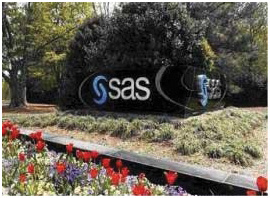 © 2008 SAS Institute Inc. All rights reserved. Reproduced by permission from SAS Institute Inc., Cary, North Carolina.Who are your best customers? Which customers are bringing you the most profits and which are the least profitable? Companies are increasingly relying on complicated data mining software to answer these and other questions. More than 92% of the top 100 companies on the Fortune Global 500 list are using software developed by SAS Institute Inc., the world’s largest privately held software company, for their business intelligence and analytical needs. The Cary, North Carolina, company is doing extremely well by any measure. They have over 10,000 employees worldwide, operate in over 100 countries, ranked number 1 on Fortune’s 2010 list of the “Best Companies to Work For,” and reported $2.31 billion in revenue in 2009 (their 33rd consecutive year of growth and profitability). They reinvested 23% of their 2009 revenue into research and development (R&D) activities. The company is quick to attribute their success to the performance and loyalty of their workforce. This is directly correlated with how they treat their employees.SAS has perfected the art of employee management. It has been ranked on Fortune magazine’s best places to work list every year since the list was first published. Employees seem to genuinely enjoy working at SAS and are unusually attached to the company, resulting in a turnover rate that is less than 4% in an industry where 20% is the norm. In fact, when Google designed their own legendary campus in California, they visited the SAS campus to get ideas.One thing SAS does well is giving its employees opportunities to work on interesting and challenging projects. The software developers have the opportunity to develop cutting-edge software to be used around the world. The company makes an effort to concentrate its business in the areas of analytics, which add the most value and help organizations best analyze disparate data for decision making, creating opportunities for SAS workers to be challenged. Plus, the company removes obstacles for employees. Equipment, policies, rules, and meetings that could impede productivity are eliminated.SAS has treated employees well in bad times as well as in good times. CEO Jim Goodnight is quoted as saying, “For 2010, I make the same promise that I did last year—SAS will have no layoffs. Too many companies worldwide sacrificed employees and benefits to cut costs in 2009. SAS took the opposite stance, and we have been rewarded in employee loyalty and overall success of the business. Maintaining this position throughout the downturn puts us in the best position to meet the expected market upturn.”In addition, the company has a reputation as a pioneer when it comes to the perks it offers employees, but these perks are not given with a mentality of “offer everything but the kitchen sink.” There is careful thinking and planning behind the choice of perks the company offers. SAS conducts regular employee satisfaction surveys, and any future benefits and perks offered are planned in response to the results. The company wants to eliminate stressors and anything that dissatisfies from people’s lives. To keep employees healthy and fit, there are athletic fields; a full gym; a swimming pool; and tennis, basketball, and racquetball courts on campus. Plus, the company offers free on-site health care for employees, covers dependents at their fully staffed primary medical care center, and offers unlimited sick leave. The company understands that employees have a life and encourages employees to work reasonable hours and then go home to their families. In fact, a famous motto in the company is, “If you are working for more than 8 hours, you are just adding bugs.” SAS is truly one of the industry leaders in leveraging its treatment of people for continued business success.Case written by Berrin Erdogan and Talya Bauer to accompany Carpenter, M., Bauer, T., & Erdogan, B. (2009). Principles of management (1st ed.). New York: Flat World Knowledge. Based on information from Doing well by being rather nice. (2007, December 1). Economist. Retrieved April 30, 2010, from http://www.financialexpress.com/news/doing-well-by-being-rather-nice/247090; Cakebread, C. (2005, July). SAS ... not SOS. Benefits Canada, 29(7), 18; Florida, R., & Goodnight, J. (2005, July–August). Managing for creativity. Harvard Business Review, 83(7/8), 124–131; Karlgaard, R. (2006, October 16). Who wants to be public? Forbes Asia, 2(17), 22; SAS ranks No. 1 on Fortune “Best Companies to Work For” list in America. (2010, January 21). SAS press release. Retrieved May 27, 2010, from http://www.sas.com/news/preleases/2010fortuneranking.html.Discussion Questions1.	How would you translate SAS’s art of employee management in terms of the P-O-L-C framework?2.	If a company is unable to provide the benefits that SAS does, in what other ways might a firm create positive work attitudes?3.	What risks could be associated with giving workplace surveys, as was done at SAS?4.	What are some effective strategies to create a balanced work and home life? Is this more or less of a challenge when you are starting a new career?